БЕРЕЗАНСЬКА МІСЬКА РАДА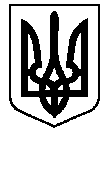 КИЇВСЬКОЇ ОБЛАСТІ(восьмого скликання)РІШЕННЯ Про затвердження переліку адміністративних послуг, що надаються через Центр надання адміністративних послуг виконавчого комітету Березанської міської радиКеруючись статтею 26 Закону України „Про місцеве самоврядування в Україні“, на виконання Закону України „Про адміністративні послуги“, Розпорядження Кабінету Міністрів України від 16.05.2014 року № 523-р             „Деякі питання надання адміністративних послуг через центри надання адміністративних послуг“ та з метою впорядкування переліку адміністративних послуг, які надаються через Центр надання адміністративних послуг виконавчого комітету Березанської міської ради для ефективного надання адміністративних послуг суб’єктам звернень, міська радаВИРІШИЛА:1. Затвердити Перелік адміністративних послуг, що надаються через Центр надання адміністративних послуг виконавчого комітету Березанської міської ради в новій редакції (додається).2. Визнати такими, що втратили чинність, Рішення Березанської міської ради: від 23.02.2021 № 144-09-VІII „Про внесення змін до рішення сесії Березанської міської ради“;від 25.06.2020 № 1065-89-VІI „Про затвердження переліку адміністративних послуг, що надаються через Центр надання адміністративних послуг виконавчого комітету Березанської міської ради“.3. Контроль за виконанням рішення покласти на постійну депутатську комісію міської ради з питань регламенту, децентралізації влади, депутатської діяльності, етики, правопорядку, законності та захисту прав громадян,  заступника міського голови з питань діяльності виконавчих органів                Рябоконя О.П.Міський голова                                                               Володимир ТИМЧЕНКОм. Березаньвід 23.12.2021№ 391-31-VIII